 «Мастер-класс- от студентов под руководством мастера производственного обучения- эксперта по компетенции: Выпечка осетинских пирогов.»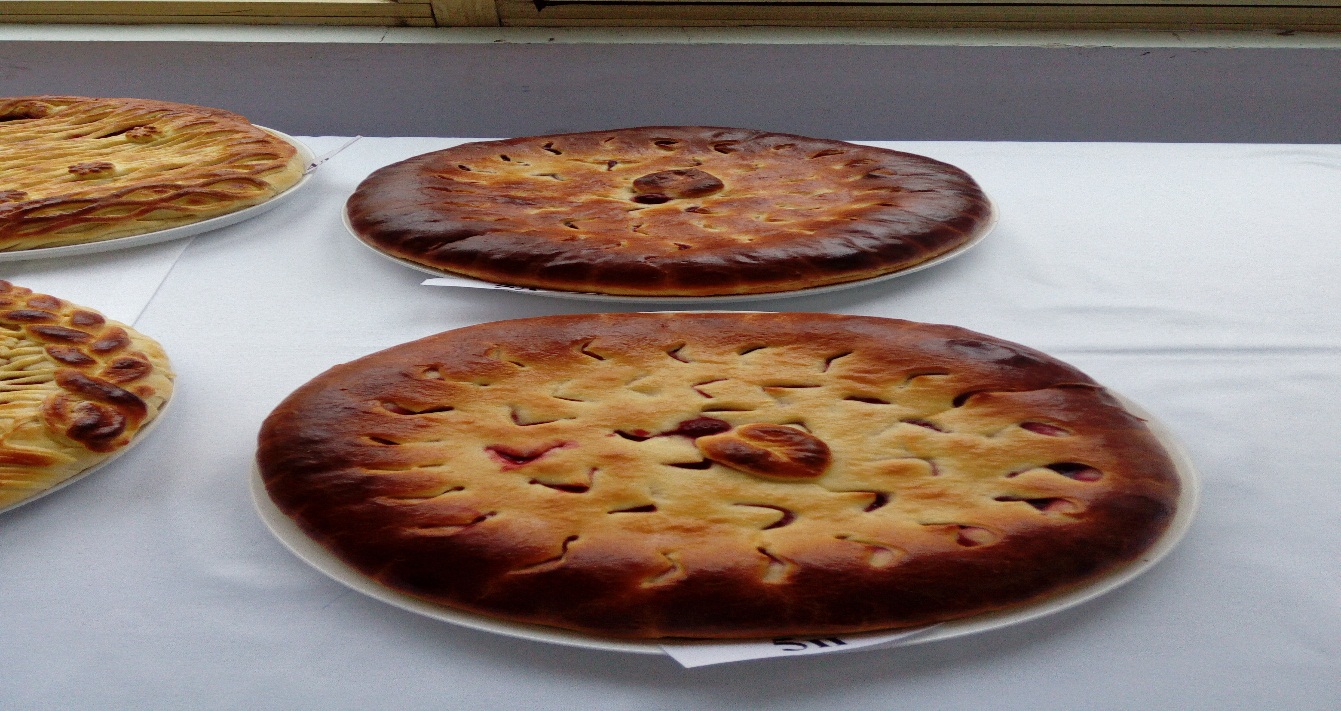 Разработала: мастер п/о С.Н.Асокина.Тема мастер-класса: «Приготовление Картофджын(пирог с картофелем и осетинским сыром)Уалибах (пирог с сыром)»
На мастер-классе вы узнаете:
- традиции приготовления осетинских пирогов;
- как правильно организовать рабочее место и рабочий процесс;
- способы приготовления теста и начинки;
- как правильно формовать осетинский пирог;
- особенности выпечки осетинских пирогов;м - способы подачи осетинских пирогов.
Как известно, лучше один раз увидеть, чем сто раз услышать.Наш мастер-класс приурочен к подготовке к чемпионату Абилимпикс по компетенции «Выпечка осетинских пирогов», где будет участвовать студентка 1 курса с ОВЗ Кузнецова Виктория, а помогает ей студентка 2 курса, которая на практике изучила приготовление и выпечку осетинских пирогов с различными начинками, под руководством мастера п/о Асокиной.С.Н.Увидев приготовление своими глазами, попробовав сделать все самостоятельно под присмотром профессионалов, Виктория сможет понять, что такое осетинский пирог и научиться приготовлению пирогов»- уверена мастер п/о Асокина. С.Н.
Проведёт мастер – класс мастер производственного обучения ГБПОУ «КТТ и ЖТ», эксперт по компетенции «Выпечка осетинских пирогов» - Асокина С.Н., студентка 2 курса группы 21-ПК-2- Анашкина.Д.С. и студентка 1 курса с ОВЗ Кузнецова Виктория

Продолжительность 40 минут.Тип урока: КомбинированныйВид урока: Интегрированное занятие (лекционно-практическое)Используемые педагогические технологии:практико-ориентированное обучение, развивающее обучение.Форма организации: фронтальная, индивидуальнаяМетоды обучения: практические, наглядные, словесныеЦель мастер-класса: наглядно продемонстрировать особенности приготовления осетинскихпирогов.Задачи мастер-класса⎯ создание условий для профессионального общения, стимулированиетворческого потенциала педагогов и студентов;⎯ создание условий для обмена опытом;⎯ повышение профессионального мастерства.Оборудование Оборудование (МТО,дидактические)Сырье, инвентарь, технологические картыХОД МАСТЕР-КЛАССА1 этап Приветствие преподавателяОзнакомление с темой мастер-класса.Сообщение цели мастер-класса.Добрый день, тема сегодняшнего мастер-класса рассмотреть особенностиизготовления осетинских пирогов на примере: ⎯ пирог с картофелем и осетинским сыром (картофджын) из дрожжевого теста;пирог с сыром (Уалибах) из дрожжевого теста;Целью мастер - класса является: наглядно продемонстрировать особенности приготовления осетинских пирогов.2 этапПредставление урока (занятия)Деятельность мастера п/о, студентокЛекционная часть (рассказывает студентка)История и особенности осетинских пироговОсетинские пироги известны уже более 3 тысяч лет. Сначала онипредставляли собой простые пресные лепешки, которые использовали всвоих ритуалах аланы – древние кочевые племена. Затем этот вид едыусовершенствовали осетины, добавляя в нее в качестве начинки сыр.Лепешки превратились в сытные и питательные пироги, они долго непортились, их можно было брать в дорогу. Такая еда отлично подходила вкачестве провизии для солдат и охотников.Особенности приготовления⎯ правильные пропорции. Начинки в осетинских пирогах должны бытьпропорциональны тесту;⎯ особенности технологии приготовления. Формируем и собираем пирог только вручную, без использования скалки и другихподручных средств, за исключением мясного пирога, который можно собрать двумя способами и сдобных осетинских пирогов.⎯ критерием мастерства. Считается, что чем тоньше слой теста и толще –начинки, тем выше мастерство;⎯ температурный режим. Осетинские пироги выпекают 5– 7 минут в предварительно прогретом духовом шкафу при температуре 270°C.Благодаря ровному жару пироги хорошо пропекутся и не пересушатся;⎯ готовые пироги обильно смазываются маслом.Осетины тысячелетиями пекут свои традиционные пироги с разнообразной начинкой. Пекут на праздники, свадьбы, поминки и по будням. Во всех случаях кроме траурных, на стол кладут три пирога. На больших праздничных столах возможны несколько тарелок по три пирога на каждой. Перед произношением первого тоста-молитвы пироги положено раздвинуть (верхний – в левую от старшего сторону) так, чтобы было видно, что их – три. Четное количество пирогов на столе (чаще – по два) – атрибут поминок.  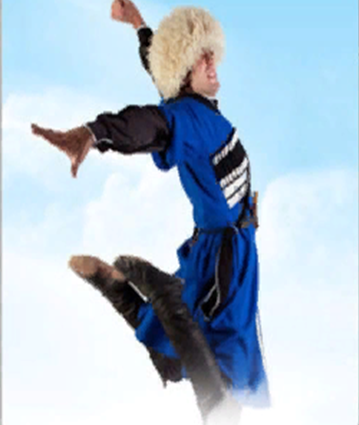 Форма пирогов обычно круглая, около 30-35 см в диаметре. Для случаев культовых, религиозных праздников пекут также треугольные пироги с сырной начинкой (артадзыхонта).  Название пирогов может быть разным, в зависимости от вида начинки: - Уалибах, ч(ъ)ири, хабизджын (в ед.числе) – пироги с сыром - Картофджын – пироги с картошкой и сыром - Цахараджын – пироги с измельченными листьями свеклы и сыром. - Кабускаджын – пироги с измельченной капустой и сыром. - Фыдджын – пироги с мясным (чаще говяжьим) фаршем  - Давонджын – пироги с измельченными листьями черемши и сыром. - Нашджын – пироги с измельченной тыквой и сыром (бюывает и без). - Х(ъ)адурджын – пироги с фасолью. В разных районах Осетии могут быть и другие вариации начинки. 3 этапУрок (занятие) или имитационная игра со слушателямиДеятельность мастера п/о Личный показДеятельность студентки Анашкиной Дарьи и студентки с ОВЗ Кузнецовой Виктории.4 этап Практическая частьПедагог – мастер из заранее подготовленных им материалов (заготовок)выполняют практическое задание, основанное на технологических приемах,продемонстрированных на мастер – классе. Одновременно студентки также выполняют практическое задание. Пользуясь технологическими картами.ТЕХНОЛОГИЧЕСКАЯ КАРТАКартофджын(пирог с картофелем и осетинским сыром)Готовят дрожжевое тесто безопарным способом. Продолжают замешивать тесто, пока оно не станет комфортным на ощупь и ставят для брожения. Тесто раскатывают в виде лепешки толщиной 1 см. На середину кладут фарш, затем собирая концы лепешки, постепенно стягивают их на середину и соединяют. Нажимом ладони разравнивают поверхность пирога. Сверху посередине пирога делают дырочку. Приготовление фарша: Отварной картофель протирают, соединяют с кипяченым молоком, маслом сливочным, свежим осетинским сыром и перемешивают. Пирог выпекают при температуре 300оС в течение 6-7 минут. Отпускают пирог в целом виде и поливают растопленным сливочным маслом.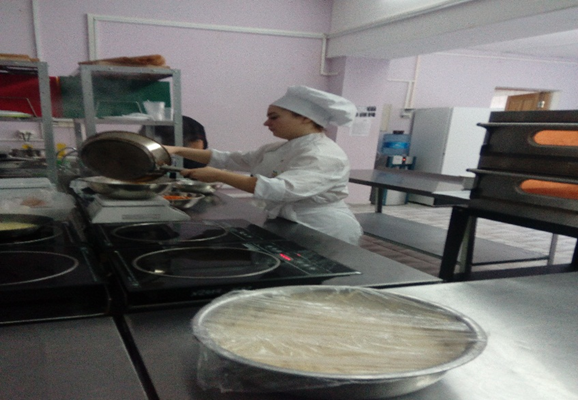 ТЕХНОЛОГИЧЕСКАЯ КАРТАУалибах (пирог с сыром)Готовят дрожжевое тесто безопарным способом. Продолжают замешивать тесто, пока оно не станет комфортным на ощупь и ставят для брожения. Тесто раскатывают в виде лепешки толщиной 1 см. На середину кладут фарш, разравнивают тонким слоем по поверхности, затем собирают края лепешки и соединяют в середине, поверхность пирога выравнивают. На верхней части пирога посередине делают дырочку. Приготовление фарша: Свежий осетинский сыр отжимают от излишней влаги, растирают до эластичной массы и добавляют сметану, муку пшеничную, соль по вкусу. Пирог выпекают при температуре 300оС в течение 6-7 минут. Отпускают пирог в целом виде и поливают растопленным сливочным маслом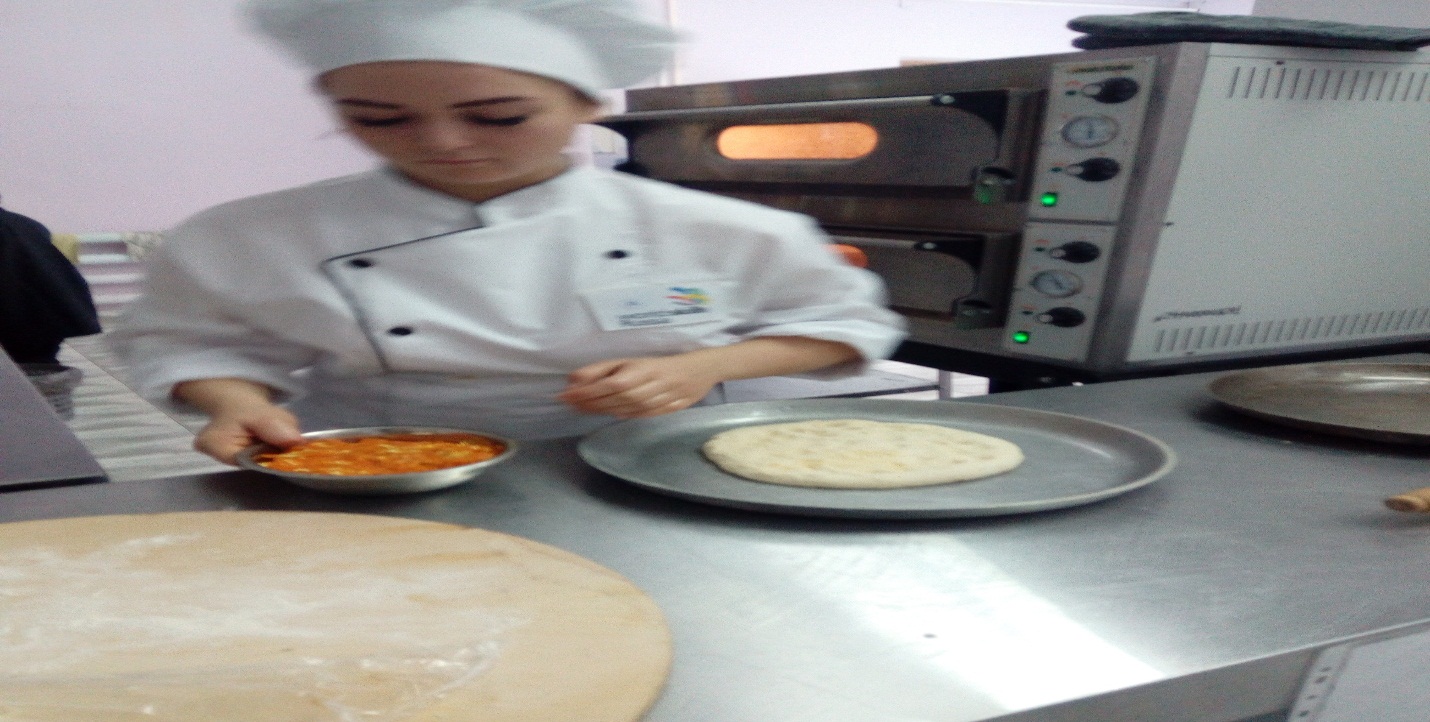 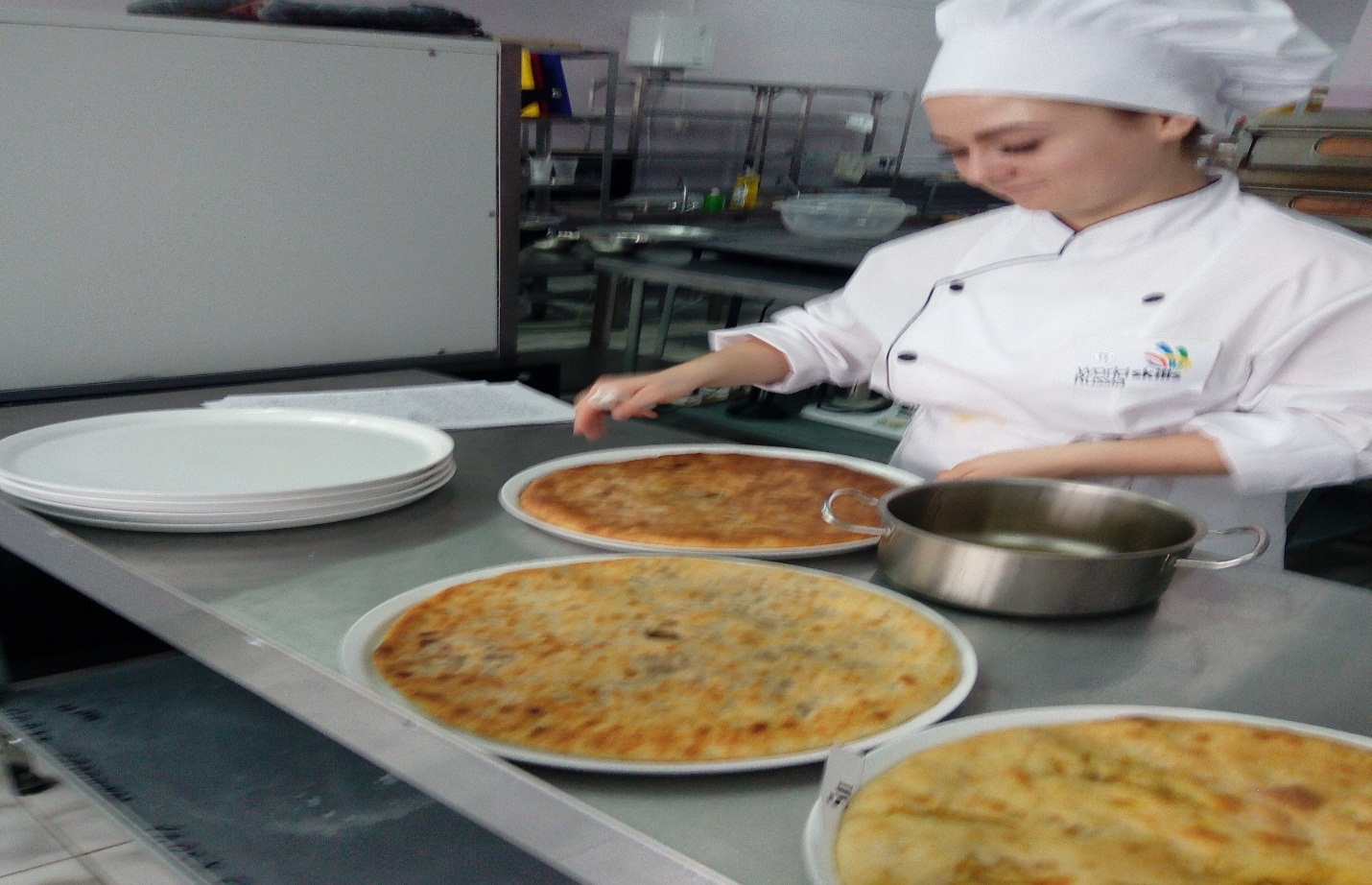 5 этапРефлексияПроизвести органолептическую оценку готовых изделий.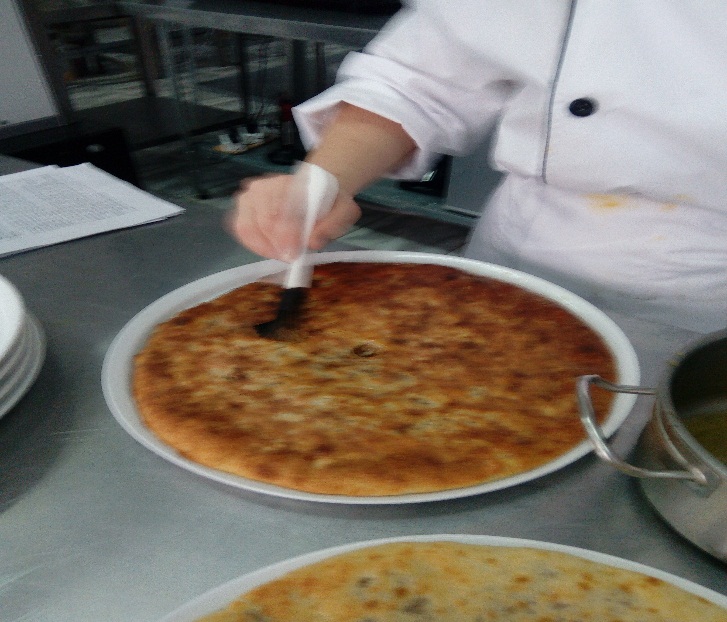 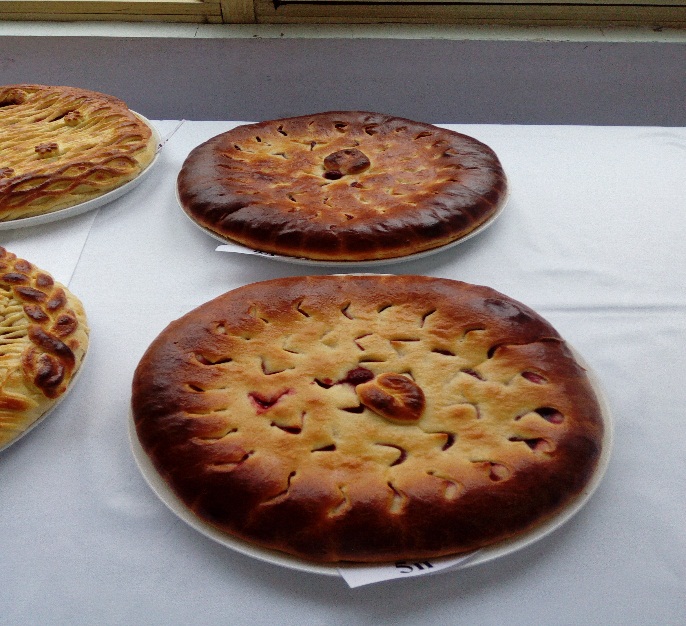 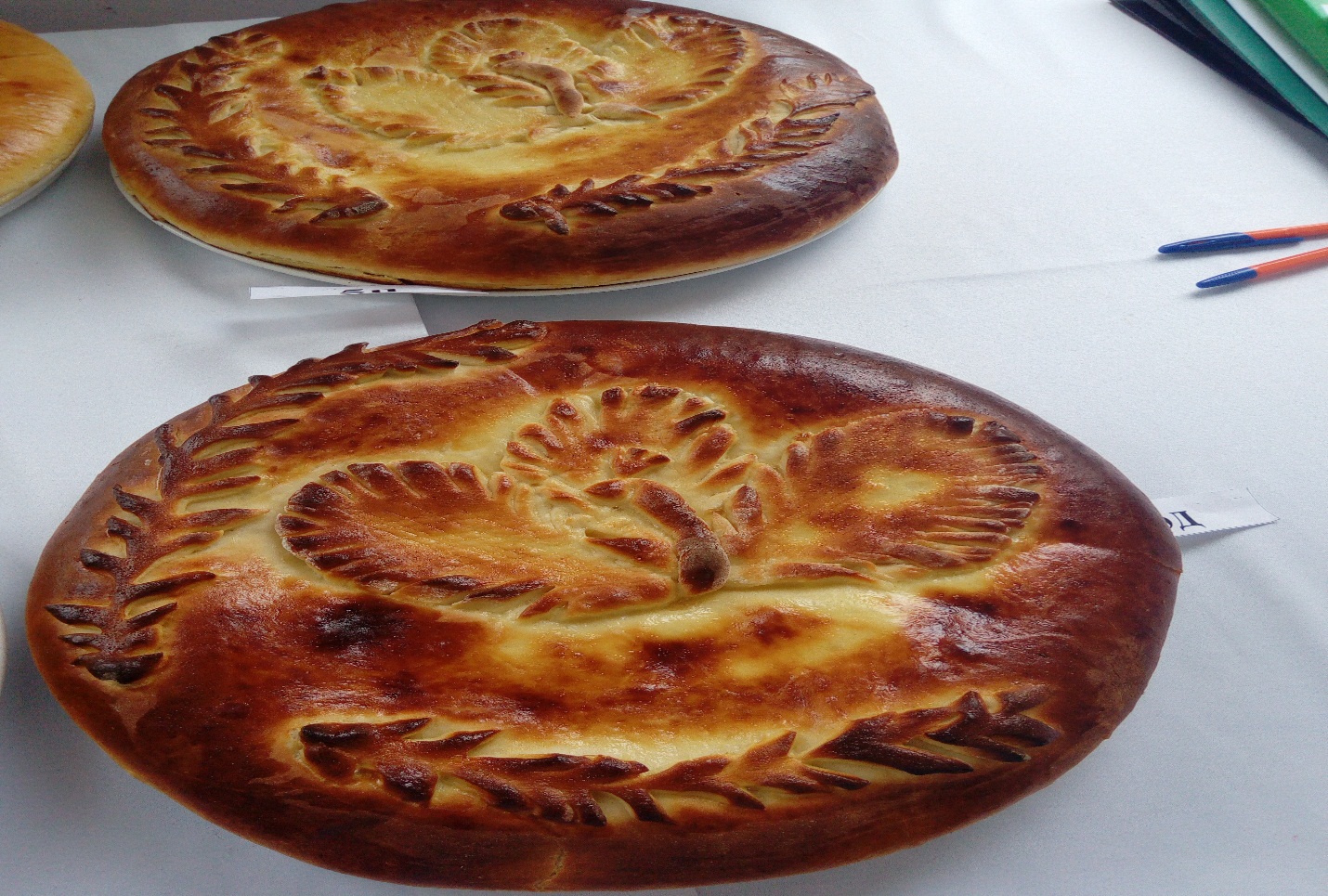 Внешний вид (форма) вкус, цветЗапах, текстура: Чтополучилось?Что не получилось?Ваши предложения. различными видами нВ ходе мастер-класса участники под руководством Асокиной.С. Нприготовили осетинские пироги с двумя видами начинок: с сыром, с картофелем и сыром. С большой радостью студенты первого курса продегустировали приготовленные руками студенток Анашкиной Дарьи и Кузнецовой Виктории пироги!Наименование сырьяНа 1 пирогНа 1 пирогНа 2 пирогаНа 2 пирогаНаименование сырьябруттонеттобруттонеттоМука пшеничная, в т.ч. мука на подпыл27023270235404654046Масло растительное23234646Соль661212Сахар2.52.555Дрожжи661212Молоко9898196196Вода120120240240Масса теста-450-900Фарш:Сыр осетинский свежий119112238224Картофель466356-170Молоко 46469292Масло сливочное 22224444Масса фарша-519-1038Масло топленое на смазку пирога34346868Выход-9001800Наименование сырьяНа 1 пирогНа 1 пирогНа 2 пирогаНа 2 пирогаНаименование сырьябруттонеттобруттонеттоМука пшеничная, в т.ч. мука на подпыл27023270235404654046Масло растительное23234646Соль661212Сахар2.52.555Дрожжи661212Молоко9898196196Вода120120240240Масса теста-450-900Фарш:Сыр осетинский свежий435405870810Сметана6868136136Мука пшеничная23234646Масса фарша-500-1000Масло топленое на смазку пирога34346868Выход-9001800